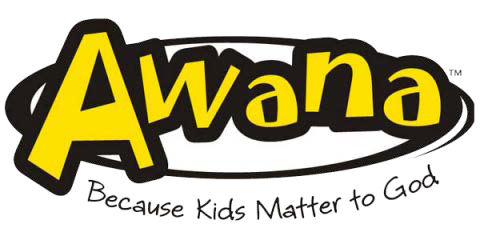 Parent Handbook 2022-2023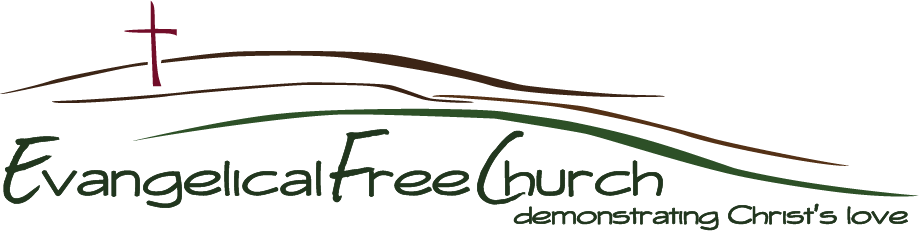 Table of ContentsWelcome Letter	3Parent Weekly Checklist	4Communication	5Snow	5Nightly Schedule	6Awana Directors, Awards, Wait list	7Club Rules	8End of Evening Procedure	8AWANA Calendar	9CEFC Welcomes You!  ……………………………………….10Earn 5 Awana Bucks ………………………………………… 12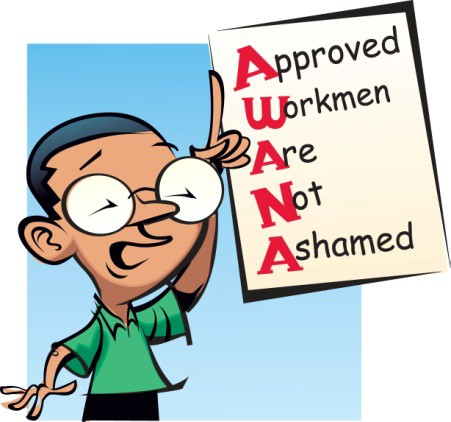 Welcome!We are excited to have the opportunity to share the Gospel and Gods Word with your children.Awana was founded in 1950 as a nondenominational Bible centered evangelism and discipleship program for children ages 2-18.  Each week in churches around the world more then 4 million children, and 470,000 volunteers meet in over 47,000 churches across the world.  The name AWANA means “Approved Workmen Are Not Ashamed” taken from 2 Timothy 2:15.“Do your best to present yourself to God as one approved, a worker who does not need to be ashamed and who correctly handles the word of truth”2 Timothy 2:15We want our Awana program to do just that.  Teach our children to not be ashamed and correctly handle Gods Holy Word.  We desire to partner with you as your child walks through each lesson at home, and during club time.  We also desire to develop an understanding of what local outreach is, and on a larger scale why missionaries go into the world as workmen.Please let us know if you have any questions or concerns or if your child has any special needs.Dan and Heidi WareAwana commandersParents Weekly ChecklistThe very heart of Awana is Bible memorization.  Your child’s success and enjoyment will depend on their ability to stay on pace with their club as they progress through their handbooks.  It is essential that you stay involved and help your children with memorization and understanding their weekly verses.  Please remember that your child’s leaders are here to help!  Please let us know if you are having any problems or have any questions!Encourage your clubber to attend Awana every week.  This will help keep them on track!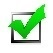 Help your child memorize the section given by their director each week!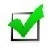 Your child will receive extra Awana bucks if you listen to and initial their sections memory verse each week.Be sure your child wears their uniform, brings their Bible, and handbook each week!  Clubber cannot receive awards if they are not wearing their uniform.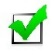 Have your clubber wear casual clothes and sneakers to club. Dress shoes and sandals are extremely dangerous on the gym floor during game time, clubbers not wearing sneakers will not be able to participate in game time.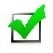 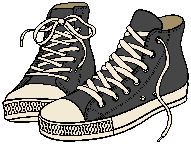 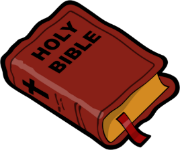 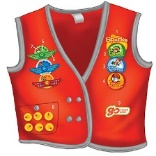 CommunicationThere will be a weekly email from Heidi communicating your child's verses for each week, theme nights, special events, and any other news.You can also look for the latest information with Awana at www.cheyennefree.org.If there is a need, we will contact parents directly via the contact information given at registration.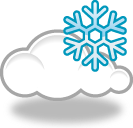 SnowThere is the possibility of an Awana Club being cancelled due to snow or ice during the winter.  Awana will be cancelled if roads become hazardous.  Cancellation will be decided by 2 pm that day.  Check out the Facebook page www.facebook.com/Cheyenne-Evangelical-Free-Church or contact the directors for information.Schedule      Each of the evening activities are based on the Five AWANA Principles: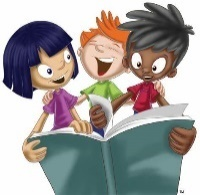 #1. Awana is centered on the Gospel.#2. Scripture Memory is Key.#3. Awana is fun and exciting.#4. Children and Youth Learn to Serve.#5. Awana is built on strong Leadership.We encourage parents to join us in the Sanctuary each afternoon at 4:50 pm for the awards presentations during the Closing Ceremony.Theme Nights-Special activities and themed dress up nights add to the fun and team-building of AWANA! Some theme nights may have special prizes!Awana DirectorsAwana leaders are trained to provide your children with the best club experience possible.  If you have any questions, issues, or concerns don’t’ hesitate to contact your child’s director or our Awana Commanders.Awana AwardsEach Awana member has the opportunity, to earn exciting awards that can be worn on his or her uniform.  Ribbons, plaques, and trophies are also given for the completion of one or more years of handbook work.  This year everyone will be working at a guided pace that has been predetermined by their leader.  Please do not work ahead of our guided pace, each verse will be taught with the appropriate lesson! Clubbers may always do extra credit sections and books at their own pace. If you are interested in an extra credit book please speak to your director. 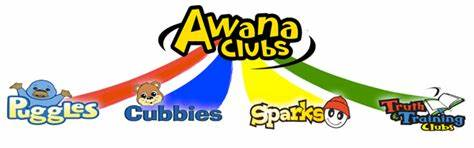 Club RulesClubbers are expected to participate in all portions of the night unless a written notice was given by their parents or guardian.  Clubbers are also expected to listen and obey the directions given by their leaders.In the case of a defiant clubber a 3 count will be used.  This is 3 strikes and you’re out rule!  A 1 means the clubber will be told what behavior needs to be modified.  A 2 is given when the child still will not cooperate (and the director or commander must be called).  A 3 is when the parents/guardians are notified, and the clubber will be asked to sit out of club for one week.  WE MUST ENFORCE THE RULES!End of Afternoon Procedure  In order to ensure your child’s safety, all clubs, with exception of cubbies, will remain in their rows in the sanctuary until their parent has signed them out from the club secretary.  Cubbies will be picked up from their classroom.  Children will only be released to their parents, unless other arrangements have been made with your child’s director. Please join us in the sanctuary at 4:50 for our closing ceremony.  Help us cheer on your children as they receive their rewards.  After awards you may sign your children out.2022-2023 AWANA CalendarCheyenne Evangelical Free Church Welcomes You!7006 N. College Drive Cheyenne, WY 82009307-637-3733www.cheyennefree.org office@cheyennefree.orgSunday Service Schedule 9:00 AM & 10:30 AMAdult & Children Sunday School Classes 9:00 AMChildren’s church available for ages 3- 1st grade during the 10:30 service only.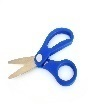 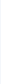 Start the year off right!  Sign and return the bottom portion of this page next week 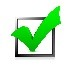 EARN AWANA BUCKS!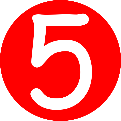 Parents,I have read this AWANA Handbook and I pledge to do my best to help my child learn and pass at least one section per club night!Parent’s SignatureClubbers,	I pledge to do my best to pass at least one section per club night!Clubber’s SignatureCommandersAll AgesDan Ware307-772-1956Heidi Ware208-932-3311Cubbies3 years- prior to KindergartenAbby Rockhold307-701-4848SparksK-2nd gradeBrenda Kopplin307-331-0775T & T3rd-6th gradeChad Kopplin307-331-3994Trek7th-8th gradeRick Tozer307-369-86913:00-3:253:25-3:553:55-4:254:25-4:504:50-5:00Sparks(K - 2nd grade)Opening CeremonyGamesSmall GroupLargeGroupClosing CeremonyTruth & Training(3rd - 5th grades)Opening CeremonySmall Group LargeGroupGamesClosing CeremonyTrek(6th-8th grade)Opening CeremonyLargeGroupGames SmallGroupClosing CeremonyAug 28Club Kick Off Family Night!Sept 11Noah Night (Bring your favorite stuffed animal)Sept 18Mustache NightSept 25Missions NightOct 2No Awana, CEFC Semi-Annual Meeting!Oct 9Letters to Senior Saints NightOct 16Grace Night (Ephesians 2:8-9)Oct 23Operation Christmas Child Night (Bring a small item to put into a child’s gift box)Oct 30Dress like your favorite Bible Person NightNov 6No AWANA!  Come join us for Fall Fest!Nov 13Fisher of Men Night – Matthew 4:19Nov 20Count Your Blessings NightNov 27Thanksgiving Break – No AWANADec 4PJ NightDec 11Store NightDec 18Happy Birthday Jesus Night/Share the Gospel NightDec 25Christmas Break – NO AWANAJan 1Christmas Break-NO AWANAJan 8Snowman Night (Bring a roll of toilet paper and snowman dress up items.)Jan 15Fruits of the Spirit NightJan 22½ Way Night (Get a prize if you are ½ way through your book!)Jan 29Missions NightFeb 5S.A.C.K. NightFeb 12Candy Guess NightFeb 19Write Notes to Our Missionaries NightFeb 26Crazy Hat NightMar 5Gospel NightMar 12Dot Night (Put a dot on your leader for every verse)Mar 19Generosity Night (We will be collecting a love offering for Josh and Charity Griggs)Mar 26Congregational Meeting – NO AWANAApr 2Awana Quiz Show NightApr 9No AWANA, Happy Easter!Apr 16Fashion Disaster NightApr 22Awana Grand Prix!Apr 23Appreciate Your Leader Night (bring a note/card to let your leader know how much you appreciate them!)Apr 30Store NightMay 7Award Ceremony